Curriculum Vitae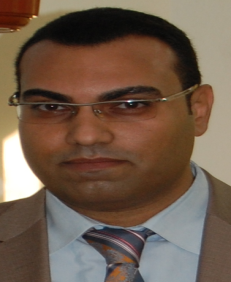 Personal Data: 
Name: Romany Hosny  Gabra  Henien                               Birth Date: April  8th , 1980.Nationality:  Egyptian.Marital state: Married .Adress:  Department of Neurology and Psychiatry ,Assiut University Hospital, Assiut (zip code 71516), Egypt.Telephone:    Home( +02)(088) 2372738 .Cell phone:(+2)01007272762  &  01289262727.E-mail:  romany_hosny27@hotmail.com	Medical licensure :Egyptian Medical Syndicate registration No.: 160009Professional license No.: 163009.Consultant of neuropsychiatry No.:1929Current Occupation:Lecturer of  Psychiatry. Neurology and Psychiatry Department , faculty of medicine, Assiut University- Egypt .Consultant of neuropsychiatry and neurophysiology, Assiut university hospital - Egypt.Foreign language and computer skillEnglish:11studying years (Snods Nile Evangelist- Salam English Language School). Local TOEFl score 71 (2013).    German  Language :3 studying years at school.   Computer:ICDL  ver 5 (2012)SPSSMicro soft  Office   2003-2007-2010 Academic records:June 2014                                 M.D degree of psychiatry, Faculty of                                    medicine, Assiut University.___________________________November 2012                               Certified for Addiction management and                                                          Counseling (Cognitive Behavioral Therapy)                                                                                                                  University of Los Anglos, USA.                      .                                                       (120 Credit hour).                                                 ___________________________Professional record:Duties(2008-currently)-Teaching clinical rounds and lectures to undergraduate 5th year medical students of Assiut University.- Teaching clinical rounds and lectures to undergraduate students of faculty of nursing of Assiut University.-Training of graduate students along the house officer- training program at our department. -Assisting in the resident training program along the 3 years of residency. -Assisting in the research program held at our department with colleagues and professors. -24 hours on-call duties (twice a week) in medical emergency unit; and in our department in Assiut University Hospital.-Outpatient clinic of Psychiatry (general psychiatry ,child psychiatry, addiction).-Emergency psychiatric department.- Addiction unit.-Child psychiatry unit.Clinical Experience:My experience during training in Psychiatry Departmentand Emergency Unit:-Management of various forms of psychiatric emergencies including Aggressive, homicidal and suicidal patients, drug induced emergencies.-Diagnosing and managing Psychiatric disorders (from mild to severe) according to the DSM -V criteria.- Diagnosing and managing of child Psychiatric disorders (Abo Elrish Hospital, CAIRO )-Expert knowledge of psychiatric treatment methodologies (biological and psychotherapy)-Conduction of psychiatric evaluations of felons and criminals as requested by a judge.-Visit and counsel trauma, medical and cancer patients as requested by attending physicians assess their psychological condition and treat them.-Coordinated with other health workers, psychologists, psychiatric nurses and psychiatric social workers to diagnose and treat patients with retardation and disturbed behavior.-Conferred with patients’ family and relative to Teach them about the mental health problems of the patient and how to deal with patient at home to avoid recurrence and for immediate reach for help on need to avoid complications and to provide a collaborative and constructive relationship.-Conducted Electro –convulsive –therapy in necessary cases.-Specially and willing full to have more Deeper study and research in Personality disorders particularly the severe forms such as Borderline Personality Disorder (BPD) and Antisocial Personality Disorder(ASPD) as well as child psychiatry . My Experience during Training in the Neurology department:-Diagnosing and Managing Neurological disorders and emergenciesincluding: All forms of Coma, Acute onset Behavioral changes andCerebrovascular strokes.-Developmental Disorders, headache,  infectious diseases, Epilepsy, Degenerative Disorders and autoimmune disorders.- All neurology ICU duties and emergency management.- All Neurophysiology techniques and reports including nerve conduction studies and electromyogram and all evoked potentials. -EEG interpretation.Membership of professional bodies/ conferences attended:Member of Egyptian society of neurology, psychiatry and neurosurgery Member of Early Career Psychiatrist association .Member of Egyptian Association of Group Therapy (EAGT)Conferences, workshops and training courses attended:Conferences and workshops:-Attended Advanced Cardiac Life support Course in Critical care Departement, Cairo University 20 -23 September 2006.-Attended the workshop on Understanding the Egyptian New Law of Mental Health Assit Febrauary 2010.-Attended and was in the organizing committee of the 28th annual conference of Faculty of medicine Assuit university (Tomorrow’s doctor and community welfare) 20-23March 2010.-The 1st Egyptian International Conference on Neuroplastisity and Neuroprotection Hurghada Egypt 7-10 April 2010.-Attended and Actively Participated in the first Neuromed workshop (Neuroplasticity and Neurorepair) Assuit University 28-29 April 2010. -Attended and Actively Participated in the workshop on Evidence based Medicine in schizophrenia (Sharing responsibilities for improved care) Assuit May 2010.-Attended and actively Participated in Epilepsy and Women Seminar (a collaborative seminar between department of Neurology and Psychiatry and Department of Gynecology and Obstetrics.Assuit University Hospital, 7th of November 2010.-Attended the workshop on Understanding The Egyptian New Lawof Mental Health Assuit Febrauary 2010 .Have two papers published in  Egyptian psychiatry conferences 2013&2015COURSES:دورة اعداد المعلم الجامعى الدورة 48Course of statistical analysis using SpssCOURSE OF PUBLISHING AND GRANT WRITINGCOURSE OF USING ENDNOTECOURSE OF PRINCIPLE AND CONCEPT OF NANOMEDICINETRAINING PROGRAMS:CONFERENCE organizationUniversity administrationStudent evaluationE-learningStrategic planningHow to compelet for a research fundEffective presentationQuality standards in teachingResearch ethicsTime and conference managementCredit hour systemResearch team management Study participate:Medical doctorate thesis study of bipolar disorder (Assement of cognitive functions and residual mood symptos of euthymic bipolar patients) . Refrences :Prof.Dr.Wageeh Abdel Nasser Hassan Professor of Psychiatry Assuit University ,EgyptTel :(+2)01227432194Prof.Dr.Eman M.H.KhedrProfessor of Neurology Assiut University, EgyptEmail:emankhedr99@yahoo.co.ukTel:(+2)0105850632April 2008Master Degree in Neurology and Psychiatry from Assiut University signed up " Very Good ", with essay titled (Intractable epilepsy . 2008).April 2005First part of master degree in Neurology and Psychiatry signed up with "Very Good" studying anatomy, physiology, biochemistry, histology pharmacology, pathology, microbiology.2003 -2004M.B.B.Ch. degree in medicine & surgery from Assiut University, Faculty of medicine, signed up "very good with  honor". January  2014-  tell now January , 2008 – January  2014 Lecturer of psychiatry, department of Neurology and Psychiatry, Assiut University-Egypt.Associate lecturer, department of Neurology and Psychiatry, Assiut University-Egypt. March, 2007 – January, 2008Demonstrator at the department of Neurology and Psychiatry, Assiut University- Egypt. March 1st, 2005 – February 28th, 2007Resident of Neurology and Psychiatry at Assiut University Hospital- Egypt. March 1st, 2004 – February 28th, 2005House officer at Assiut University Hospital- Egypt. 